Objectives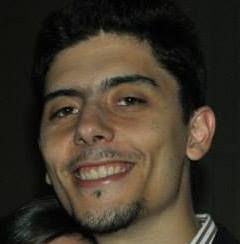 Acomplishes					2003-2006In 2004, represented Venezuela in the Olimpiada Matemática de Centroamérica y el Caribe (Nicaragua) and obtained a honorific mentionIn 2004, represented Venezuela in the Olimpiada Matemática Iberoamericana (Spain) and obtained another honorific mentionIn 2006, represented Venezuela in the International Mathematics Olympiad (Slovenia) and obtained another honorific mentionIn 2006, represented Venezuela in the Olimpiada Matemática Iberoamericana (Ecuador) and obtained a bronze medal.“Medida cuántica débil y sus aplicaciones en óptica” (“Weak quantum measurement and its aplications in optics”, pregrad thesis”)				2012-2014Qualified as approved and EXCEPTIONALLY WELL DONE (the highest possible qualification in the University). A research job in quantum optics in which the modern technique of “weak measurement” is studied and two original experiments are proposedExperienceMathematics teacher, Institutos Educacionales Asociados (school)				2006-2008	2012-CurrentStudies				2006-Current			2003-2006 1080Bachelor, Institutos Educacionales Asociados						1995-2006Baruta, Caracas 1080Skill Profile